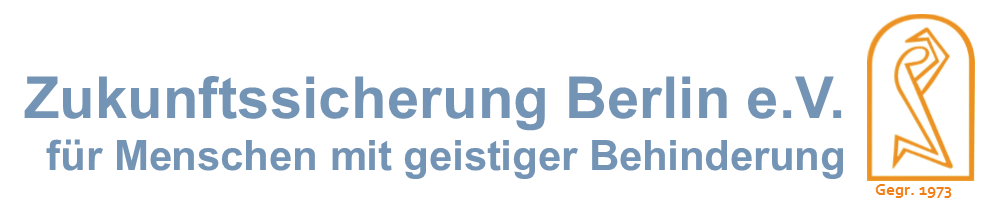 Wir sind dynamisch, innovativ, anders. Seit 47 Jahren begleiten wir Erwachsene mit geistiger Behinderung in verschiedenen Wohnformen. Wir suchen ab dem 01.09.2020 eine(n) unkonventionelle(n) Kolleg*in mit abgeschlossenem Studium Soz.päd/ Heilpäd. oder vergleichbar für die Leitung unseres besonderen Angebots „Inklusives Verbundwohnen“ in Zehlendorf. Hier leben Menschen mit unterschiedlich hohem Assistenzbedarf in kleinen Gruppen und Einzelwohnungen unter einem Dach und werden von unseren Kolleg*innen im Alltag begleitet.Der Stellenumfang beträgt 30-35 Std/Wo, die Stelle ist unbefristet.Zu Ihren Aufgaben gehören unter anderem: Beratung der Kolleg*innen bei pädagogischen FragestellungenKrisenintervention Zusammenarbeit mit dem Kooperationspartner Phönix (Assistenzdienstleister) Kooperation mit Angehörigen Koordination und Kontrolle der hausinternen Abläufe, Dienstplanung, DokumentationPersonalführung Unterstützende Begleitung der Antragsstellungen für Kostenübernahmen und dem Erstellen von Entwicklungsberichten sowie der FörderplanungWir bieten Ihnen einen Arbeitsplatz mit Gestaltungsmöglichkeiten, flachen Hierarchien, Bezahlung nach AVR-DWBO, Jobticket und betrieblicher Altersvorsorge uvm. Sie bringen Neugier, eine hohe kommunikative Kompetenz und Berufserfahrung mit? Sie haben Lust auf Herausforderungen, auf die Gestaltung von Prozessen und Beziehungen? Sie sind bereit, verschiedene Perspektiven einzunehmen und kreative Lösungen zu finden? Dann freuen wir uns auf Ihre Bewerbung per Mail oder Post mit Ihren Gehaltsvorstellungen an:Zukunftssicherung Berlin e.V.Geschäftsführung Frau Irit KulzkMierendorffstr. 2510589 Berlinikulzk@zukunftssicherung-ev.de